АДМИНИСТРАЦИЯ ГОРОДСКОГО ПОСЕЛЕНИЯ ИГРИМБерезовского районаХанты-Мансийского автономного округа – ЮгрыПОСТАНОВЛЕНИЕот «08» февраля 2022 года                                                                          № 13пгт. Игрим	В соответствии со статьями 11.10, 39.14, 39.15 Земельного кодекса Российской Федерации, с Правилами землепользования и застройки городского поселения Игрим, утвержденными решением Думы Березовского района от 27.07.2020 №589 (с изменениями на 03.06.2021), на основании поданного заявления, администрация городского поселения Игрим постановляет:	1. Предварительно согласовать Кривошееву Леониду Евгеньевичу, проживающему по адресу: Ханты-Мансийский   автономный округ – Югра, Березовский район, пгт. Игрим, ул.Сухарева, д.13, кв.3, паспорт 67 11 119637, выдан: 30.09.2011 ТП в пгт.Игрим ОУФМС России по Ханты-Мансийскому автономному округу – Югре в Березовском районе, код подразделения 860-045, предоставление в собственность земельного участка с условным кадастровым номером 86:05:0324010:ЗУ1, площадью 60 кв. метров, расположенного по адресу: Ханты-Мансийский автономный округ – Югра,  Березовский район, пгт. Игрим, на землях населенных пунктов, в территориальной зоне, занятой транспортной инфраструктурой (Т), с видом разрешенного использования – «хранение автотранспорта».          2. Утвердить схему расположения земельного участка на кадастровом плане территории площадью 60 кв. метров, местоположение: Ханты-Мансийский автономный округ – Югра, Березовский район, пгт. Игрим, с условным кадастровым номером 86:05:0324010:ЗУ1, образуемого из земель, государственная собственность на которые не разграничена, на землях населенных пунктов, в территориальной зоне, занятой транспортной инфраструктурой (Т), с видом разрешенного использования – «хранение автотранспорта»,  согласно приложению к настоящему постановлению.	3. Присвоить образуемому земельному участку, следующий адрес: Российская Федерация, Ханты-Мансийский автономный округ - Югра, муниципальный район Березовский, городское поселение Игрим, поселок городского типа Игрим, улица Промышленная, з/у 51Г.	4.  Предоставление земельного участка возможно при условии: 	1) проведения работ по образованию земельного участка и постановке его на государственный кадастровый учет в соответствии со схемой расположения земельного участка;5. Наделить Кривошеева Леонида Евгеньевича правом на обращение без доверенности с заявлением о государственном кадастровом учете испрашиваемого земельного участка.6.  Отделу по земельному и муниципальному хозяйству:1) внести сведения об адресе объекта адресации в государственный адресный реестр, адресный реестр объектов недвижимости городского поселения Игрим;2) направить настоящее постановление с приложением схемы расположения земельного участка в орган регистрации прав в срок не более чем пять рабочих дней со дня принятия.7. Настоящее постановление вступает в силу со дня его подписания.8.Срок действия настоящего постановления два года после его подписания.                                                                                                                                           9. Контроль  за    выполнением   настоящего постановления возложить на  заместителя главы поселения С.А. Храмикова.      И.о главы поселения                                                                 С.А. Храмиков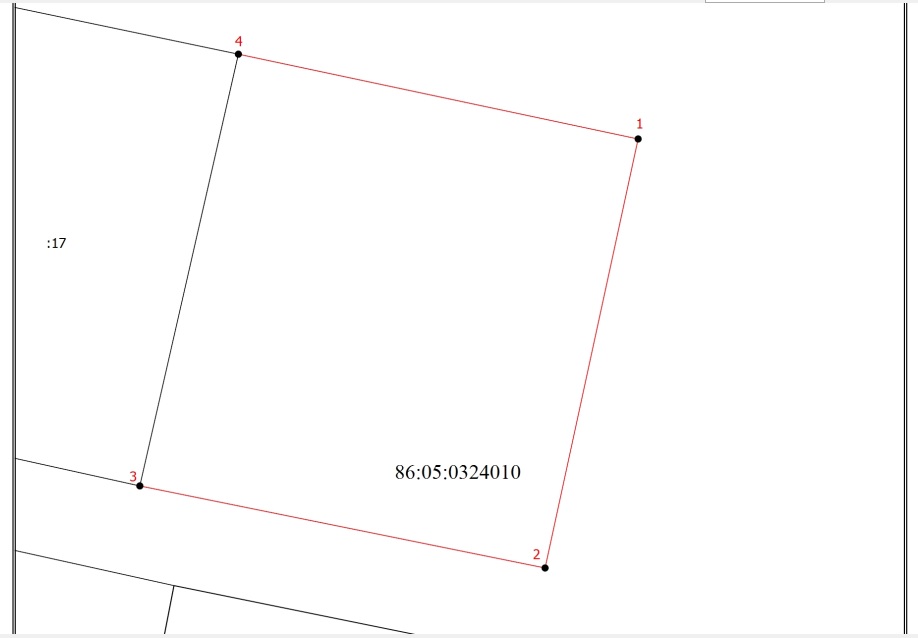 Условные обозначенияО предварительном согласованиипредоставления земельного участкаСХЕМА РАСПОЛОЖЕНИЯ ЗЕМЕЛЬНОГО УЧАСТКАНА КАДАСТРОВОМ ПЛАНЕ ТЕРРИТОРИИУтвержденаПостановлением администрации городского поселения Игрим «08» февраля 2022 г.   № 13:ЗУ1  - обозначения образуемых земельных участков86:05:0324010- обозначения кадастровых кварталов:1 - обозначения земельных участков по сведениям ГКНСистема координат  МСК86_Зона_1Система координат  МСК86_Зона_1Система координат  МСК86_Зона_1Условный номер земельного участка 86:05:0324010 :ЗУ1Условный номер земельного участка 86:05:0324010 :ЗУ1Условный номер земельного участка 86:05:0324010 :ЗУ1Условный номер земельного участка 86:05:0324010 :ЗУ1Площадь земельного участка, м2  60Площадь земельного участка, м2  60Площадь земельного участка, м2  60Обозначение характерных точек границыКоординатыКоординатыОбозначение характерных точек границыОбозначение характерных точек границыКоординатыКоординатыОбозначение характерных точек границыXYОбозначение характерных точек границыОбозначение характерных точек границыXY123112311205231.361720344.85331205225.061720335.8021205223.571720343.16441205232.901720337.59